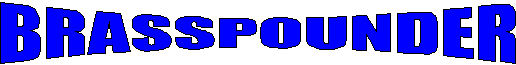 September 2012-10-17 Issue 78Welcome once again from the stable of M0BPT, with the September offering of BP.Some pleasing comments this month regarding band conditions; this is reflected in some of the scores received. Lets hope this tend will continue.On to comments/reports received this month<oo0oo>From Peter G0TLU. Hi Rob,Better propagation conditions seem to have returned to 40m this month, but the band is still noisy down here. A personal best Ladder entry for me, claiming 21 points. Let's hope it continues! Nice to meet some members for the first time in  September - Nigel G0IIK who I first worked from my new /P location early in the month and then from home on the Ladder on the 23rd. Also Brian G3WCY and Dave G0BXV on the Ladder. Thanks all for the points!73, Pete G0TLU #10803Hi Pete. Well done on receiving a personal best on the ladder! Hope you can improve on this next month<oo0oo>From Darren G0OTTHello Robert,Please find my attached log for September Ladder sessions.I left my logbook in the caravan for August, I was /p for all sessions last month, only  managed a few members with plenty of non members, was great on the beach at Woolacombe with my new KX3.Back to this month, conditions are very changeable with lots of QSB and QRN, 40m being my main band as usual.The first Sunday was spent QRP with my new toy, 3 to 5 watts into W3EDP.Was nice to meet up with new members and catch up with the regulars.Last Sunday was with my FT990, managed all four sessions with 48 QSO's, best two being 28 points.Look forward to 80m getting better as the nights get longer!Hope to make it for the rest of the years Ladder eventsRegards Darren G0OTTHello Darren, Glad you’re enjoying the new addition to G0OTT, I see that you have a FT990. Nice piece of kit! I’m sure that I’ll open a wasps nest when I make this comment “One of Yaesu’s finest”<oo0oo>From Geoff, G0DDXRobert, Enclosed my September Fists Ladder session. A marginal improvement for me. I really must fix up some better antennas!It was good to hear the usual crowd on, but I managed to miss several members.But them there is always next month.Best RegardsGeoff G0DDX Fists: 15552Hello Geoff, Good to hear from you. And pleased you managed to hook up with the regulars.<oo0oo>From Peter G4LHIHello Rob,I attach my claim & report for Activity Ladder September 2012.Well Rob, it is such a pleasure to say yet again, conditions were “good” for the September Ladder, in fact in my opinion, much better than Aug. I thoroughly enjoyed the event as usual, the good conditions made it so much more enjoyable, but very sorry not to be able to work every one that joined in, just not enough time in the two hours hi.Both the Sundays I had about the same number of QSO’s, but was fortunate to work dear Graham with a nice 5 pointer on the second Sunday, many thanks for that Graham.I was also very pleased to work Stephen, MM6SRL, for the first time on the Ladder, I have had a lot of QRS QSO’s with him since he has joined Fists, but this is the very first, of many I hope, for any points hi!For September I had 25 QSO’s for 53 points, best ever & more like old times on the bands.Thank all of you that joined in & supported this event & look forward to working those that I worked for the first time, many more times in the Ladder & the many events that our Activities Manager organizes for us all to enjoy.Thank you as always Rob for the very interesting activities you provide for us & looking forward to the next activity, the SK Week in December.Keep bashing the brass & good hunting to you all, & most of all have fun whatever the conditions! 73 de Peter G4LHI # 2219Hello Peter, an excellent score from you and others this month. Favourable conditions did indeed improve entrants score sheets; long may it continue.<oo0oo>From Phil. 2E0DPHHello Rob,Hope you are well, here is my log for the September Ladder Activity.  Very good to find conditions on the up at last on both Sundays as well. It was good to hear and work both the regular and new members. See you all again next month.73 Phil 2E0DPH Fists 14543Hello Phil. All well here, thanks for your enquiry; I trust all well at 2E0DPH and family?Good to hear that you managed to pick up a few new members.<oo0oo>From Erkki OH7QRHello Robert,I hope you are well. Enclosed my log for the September Ladder. On the 9th I had only four QSOs, one reason is that I had a 32 minutes long QSO with a NM station. But the QSO was enjoyable, so I don’t never mind the points, HI. Many thanks to all for the QSOs and cu in October.73Erkki OH7QR # 8318Hello Erkki. Good to hear from you, I trust yourself and Leena are FB? A 32 minute QSO with a NM is indeed an enjoyable QSO! More fun than the “rubber stamp” variety.<oo0oo>From Derk M0DRK.Hi Robert, Here is my log for September. Again, many thanks to all stations that I worrked for points. A pleasure to meet for the first time Brian G3WCY Nr15826 and Gordon M3ZGD Nr 15879. Hope that you both enjoyed the Ladder and got plenty of points from other Fists Members.Sorry that I was not in time with my log for the Silver Jubilee Week Robert. As I didn't get on too much, I only managed to get just fifty points in total, but it was nice to work several stations throughout the week. Take Care Robert, see you next month, Derek, M0DRK, 8344Hello Derek. Good to hear that you’ve got a couple of new members to the society in your log. Not a problem with SJW; we all lead such busy lives, oversights are inevitable at some time.Hope yourself and Mollie keeping well.<oo0oo>Hi Rob.  The first Ladder sessions fell on the first day after the Silver Jubilee Week, which I think reduced the activity levels somewhat.  This was also the last day for the Olympic "O" prefixes.  I only came across two other stations using an "O" during the whole period - bit of a surprise.  Using MO5IPX caused a few problems as quite frequently people send "M zero" instead of "M letter-O" (including myself once or twice) - I guess that it was due to mis-reading notes and/or "M zero" is a relatively active callsign series.The second Ladder sessions were blessed with some above average conditions on 40m, which was a nice change, albeit with deep QSB.73 de Graham G3ZODHello Gra. Yes, the “O” prefix did cause a few difficulties! I was listening to a “GO4” prefix in QSO with a mainland European station; who was replying with “GØ4” every time! The poor G4 sent “GO4” twice whenever he could, but the other chap never grasped what his true call was.<oo0oo>Some awards news.   Thanks to Dennis K6DF, FISTS Awards Manager, for the following information.September 2012 FISTS AwardsCongratulations to the following members:StanK4UK#2934Prefix Version 1, Prefix Version 2 and Millionaire 17 Million StickerTonyG3ZRJ#7727Silver Century, Gold Century, Millionaire and PlatinumRienPA7RA#9819Silver Century and MillionaireGaryAB0BM#13663Gold Century and Millionaire 4 Million StickerDarrenG0OTT#14062Silver Century and One Way QRPWell done to all concerned.<oo0oo>On to the results table.Some big scores achieved this month by some entrants. Long may the conditons last.<oo0oo>As some have mentioned, the last main event on the 2012 calendar is the “Straight Key Week” Running from the 2nd to the 8th of December inclusive; and of course the ladder will be running until the end of the year.<oo0oo><oo0oo>Finally, after some serious thought, I’ve decided that, at the end of this year; I shall step down as activity organiser for the society. I have been active with the task since 2006, and one feels that its now time for the reigns to picked up by someone who will hopefully have fresh ideas and take the society forward during 2013 and beyond.I hope that someone will come forward to take on the task, and I’m happy to offer help during the transitional period.I would like to thank of course, the membership that I’ve been able meet, and who have become friends during the time I’ve been looking after the activity portfolio for the society. The society looks forward to hearing from interested parties.I shall of course be continuing with my other varied tasks within the society.<oo0oo>Until next time.Keep well, keep pounding brass!73. M0BPT.CALLJANFEBMARAPRMAYJUNEJULYAUGSEPTOCTNOVDECTOTALSG4LHI3636444640332540533532E0DPH293044273231293240294G0OTT24313237273130028240OH7QR/OG9R31253023627243026222M0DRK232029261516172319188G0DDX202529071610410121G3ZOD819101861661714114G0TLU001510914762182M5ABN273111000000692E0JCY0018140000032G0DUB1261100000029G0ANV800200000028DL4FDM017800000025CN2JV40600000010PA1FOX0000000808SQ5RIX0700000007SA0AAZ0006000006MM6SRL0000006006SM6DER0000002002MX5IPX ©3113121314101618100GX3ZQS ©012010000022GX0IPX ©00190000019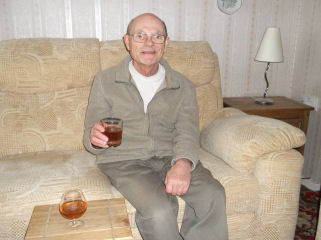 As some of the anniversary glassware has been arriving at members homes.Dave. G4AJY has kindly sent an image of himself with his acquisitions.Thanks Dave.